                                                      ГЕОРГИЕВСКАЯ ЛЕНТА - СИМВОЛ ДНЯ ПОБЕДЫИстория Георгиевской лентыГеоргиевская лента — биколор (двуцвет) оранжевого и черного цветов. Она ведет свою историю от ленты к солдатскому ордену Святого Георгия Победоносца, учрежденного 26 ноября 1769 императрицей Екатериной II. Эта лента с небольшими изменениями вошла в наградную систему СССР как "Гвардейская лента" - знак особого отличия солдата. Ею обтянута колодка очень почетного «солдатского» ордена Славы.Черный цвет ленты означает дым, а оранжевый - пламя. Георгиевские ленты занимают наиболее почетное место в ряду многочисленных коллективных наград (отличий) частей Российской армии.

  В наше время появилась интересная традиция, связанная с этим древним символом. Молодежь, в преддверии праздника День Победы, повязывает "георгиевку" на одежду в знак уважения, памяти и солидарности с героическими русскими солдатами, отстоявшими свободу нашей страны в далекие 40-е годы.  Главное, чтобы люди понимали, что именно означает этот символ. Мы помним, мы гордимся подвигом наших солдат! 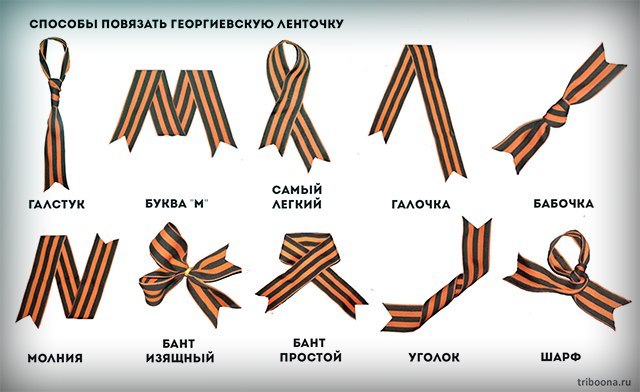 